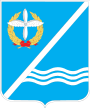 МЕСТНАЯ АДМИНИСТРАЦИЯКАЧИНСКОГО МУНИЦИПАЛЬНОГО ОКРУГАПОСТАНОВЛЕНИЕ№ 87 -МАО внесении изменений в Постановление местной администрации Качинского муниципального округа от 27.03.2017 № 31-МА «Об утверждении муниципальной программы «Благоустройство территории внутригородского муниципального образования города Севастополя Качинский муниципальный округ на 2017 год»В соответствии с Постановлением Правительства №624-ПП от 24.08.2017г. «О внесении изменений в постановление Правительства города Севастополя от 16.03.2017г. №208-ПП «Об утверждении Порядка предоставления и использования субвенции из бюджета города Севастополя бюджетам внутригородских муниципальных образований города Севастополя для реализации отдельных государственных полномочий по выполнению мероприятий в сфере благоустройства», Уставом внутригородского муниципального образования города Севастополя Качинский муниципальный округ, Положением о местной администрации внутригородского муниципального образования города Севастополя Качинский муниципальный округ, утверждённого Решением Совета Качинского муниципального округа от 13.05.2015 № 14,местная администрация Качинского муниципального округаПОСТАНОВЛЯЕТ:1. Внести изменения в Постановление местной  администрации Качинского муниципального округа от 27.03.2017 № 31-МА «Об утверждении муниципальной программы «Благоустройство территории внутригородского муниципального образования города Севастополя Качинский муниципальный округ на 2017 год» (далее – Постановление):1.1. Приложение №2 к Постановлению изложить в редакции Приложения к настоящему постановлению. 2. Обнародовать  настоящее постановление на информационном стенде внутригородского муниципального образования города Севастополя Качинский муниципальный округ и на официальном сайте внутригородского муниципального образования города Севастополя Качинский муниципальный округ.3. Настоящее Постановление вступает в силу с момента его обнародования.4. Контроль за исполнением настоящего Постановления оставляю за собой.Приложение к Постановлению местной     администрации Качинского муниципального округаот 07.09.2017 № 87-МАПриложение № 2к муниципальной программе «Благоустройство территории внутригородского муниципального образования города Севастополя Качинский муниципальный округ на 2017 год»Перечень основных мероприятий и ресурсное обеспечение Программы07 сентября 2017 годапгт КачаГлава ВМО Качинский МО, исполняющий полномочия председателя Совета, Глава местной администрацииН.М. ГерасимN 
п/пНаименование   
мероприятияОтветствен-ный исполнительСрок реали-зацииОбъем финансирования на 2017 год,    
тыс. руб.1Оплата труда с начислениями и прочие расходы по содержанию муниципальных служащих, исполняющих переданные полномочия, в т.ч.1 734,61.1Оплата труда с начислениями (отчисления в пенсионный фонд, фонд социального страхования, на медицинское страхование муниципальных служащих) МА Качинского МО2017 год1 424,91.2Прочие расходы по содержанию муниципальных служащих, исполняющих переданные полномочияМА Качинского МО2017 год309,72Расходы по переданным полномочиям, из них:14 884,22.1Санитарная очистка территории Качинского муниципального округаМА Качинского МО2017 год3 187,52.2Удаление твердых коммунальных отходов, в том числе с мест несанкционированных и бесхозных свалок, и их транспортировка для утилизацииМА Качинского МО2017 год172,02.3Создание, содержание зеленых насаждений, обеспечение ухода за нимиМА Качинского МО2017 год2 585,82.4Создание, приобретение, установка, текущий ремонт и реконструкция элементов благоустройстваМА Качинского МО2017 год3 663,22.5Обустройство площадок для установки контейнеров для сбора твердых коммунальных отходовМА Качинского МО2017 год426,02.6Обустройство и ремонт тротуаров (включая твердое покрытие парков, скверов, бульваров)МА Качинского МО2017 год79,02.7Обустройство и содержанию спортивных и детских игровых площадок (комплексов)МА Качинского МО2017 год610,62.8Ремонт и содержание внутриквартальных дорогМА Качинского МО2017 год3 747,62.9Демонтаж, перемещение, хранение и утилизация незаконно (самовольно) размещенных на земельных участках объектов, не являющихся объектами капитального строительства (в том числе нестационарных торговых объектов)МА Качинского МО2017 год412,5ИТОГО16 618,8Глава ВМО Качинский МО, исполняющий полномочия председателя Совета, Глава местной администрацииН.М. Герасим